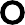 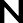 INCL USIVE MENU ORDER F ORM Please tell us about any guest allergy or intolerances when making your booking.Name:Name:STARTERSSTARTERSSTARTERSSTARTERSMAINSMAINSMAINSMAINSMAINSMAINSDESSERTSDESSERTSDESSERTSCOURSESCOURSESEmail:Email:ZUPPA DEL GIORNOCALAMARICHICKEN & SUNDRIED TOMATO TERRINE8” GARLIC BREADPOLLO A LA POTENTINAMELANZANA CAPONATAORATA FRITTORISOTTO AL FORNOTAGLIATELLE BOLOGNESEPIZZA PICANTECHOCOLATE & CHERRY BROWNIEVANILLA PANNA COTTAICE CREAM23Telephone:Telephone:ZUPPA DEL GIORNOCALAMARICHICKEN & SUNDRIED TOMATO TERRINE8” GARLIC BREADPOLLO A LA POTENTINAMELANZANA CAPONATAORATA FRITTORISOTTO AL FORNOTAGLIATELLE BOLOGNESEPIZZA PICANTECHOCOLATE & CHERRY BROWNIEVANILLA PANNA COTTAICE CREAM23Date of Booking:Date of Booking:ZUPPA DEL GIORNOCALAMARICHICKEN & SUNDRIED TOMATO TERRINE8” GARLIC BREADPOLLO A LA POTENTINAMELANZANA CAPONATAORATA FRITTORISOTTO AL FORNOTAGLIATELLE BOLOGNESEPIZZA PICANTECHOCOLATE & CHERRY BROWNIEVANILLA PANNA COTTAICE CREAM23Time of Booking:Time of Booking:ZUPPA DEL GIORNOCALAMARICHICKEN & SUNDRIED TOMATO TERRINE8” GARLIC BREADPOLLO A LA POTENTINAMELANZANA CAPONATAORATA FRITTORISOTTO AL FORNOTAGLIATELLE BOLOGNESEPIZZA PICANTECHOCOLATE & CHERRY BROWNIEVANILLA PANNA COTTAICE CREAM23No of Guests:No of Guests:ZUPPA DEL GIORNOCALAMARICHICKEN & SUNDRIED TOMATO TERRINE8” GARLIC BREADPOLLO A LA POTENTINAMELANZANA CAPONATAORATA FRITTORISOTTO AL FORNOTAGLIATELLE BOLOGNESEPIZZA PICANTECHOCOLATE & CHERRY BROWNIEVANILLA PANNA COTTAICE CREAM23Deposit:Deposit:ZUPPA DEL GIORNOCALAMARICHICKEN & SUNDRIED TOMATO TERRINE8” GARLIC BREADPOLLO A LA POTENTINAMELANZANA CAPONATAORATA FRITTORISOTTO AL FORNOTAGLIATELLE BOLOGNESEPIZZA PICANTECHOCOLATE & CHERRY BROWNIEVANILLA PANNA COTTAICE CREAM23GUEST NAMEGUEST NAMEclearly place ✗ for each guests course choice belowclearly place ✗ for each guests course choice belowclearly place ✗ for each guests course choice belowclearly place ✗ for each guests course choice belowclearly place ✗ for each guests course choice belowclearly place ✗ for each guests course choice belowclearly place ✗ for each guests course choice belowclearly place ✗ for each guests course choice belowclearly place ✗ for each guests course choice belowclearly place ✗ for each guests course choice belowclearly place ✗ for each guests course choice belowclearly place ✗ for each guests course choice belowclearly place ✗ for each guests course choice belowclearly place ✗ for each guests course choice belowclearly place ✗ for each guests course choice below12345678910111213141516171819202122232425TOTALSTOTALS